Ogłoszenie o udzieleniu zamówienia prowadzonego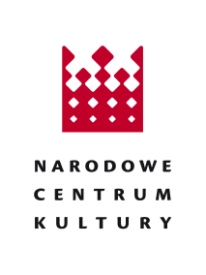 na podstawie art. 11 ust. 5 pkt 2 ustawy z dnia 11 września 2019 r. – Prawo zamówień publicznych (Dz.U. 2022 poz. 1710) oraz na podstawie 
§ 2 ust. 3 pkt. 3  Regulaminu udzielania zamówień z zakresu działalności kulturalnejZamawiający: Narodowe Centrum KulturyAdres: ul. Płocka 13, 01–231 WarszawaTryb udzielenia zamówienia: niekonkurencyjnyPodstawa prawna: art. 11 ust. 5 pkt 2 ustawy z dnia 11 stycznia 2019 roku Prawo zamówień publicznych (Dz.U. 2022 poz. 1710) oraz § 2 ust. 3 pkt. 3 Regulaminu udzielania zamówień z zakresu działalności kulturalnej. Zamówienie w związku z usługą z zakresu działalności kulturalnej związanej z organizowaniem koncertów i festiwali.Data wszczęcia postępowania: 09.06.2023 r.Nazwa przedmiotu zamówienia: zapewnienie wykonania przez Łukasza (L.U.C.) Rostkowskiego, Rebel Babel Orchestras i Solistów muzyki skomponowanej przez Łukasza Rostkowskiego do filmu „Chłopi” w reż. D.Kobieli podczas koncertu 18 listopada 2023 r. w ramach Festiwalu EufonieOpis przedmiotu zamówienia: Kompleksowa organizacja wydarzenia obejmuje: - wykonanie koncertu przez Łukasza (L.U.C.) Rostkowskiego, Rebel Babel Orchestras i Solistów, przekazanie partytury oraz zapewnienie materiału wizualnego.Nazwa i adres Wykonawcy, któremu udzielono zamówienia: SOUNDTREK Łukasz Rostkowski, Al. Gen. Józefa Hallera 190, 53-203 WrocławInformacja o nieudzieleniu zamówienia: -----Data zamieszczenia ogłoszenia: 26.07.2023 r.          	         Zastępca Dyrektora           Narodowego Centrum KulturyElżbieta Milwiw-Baron